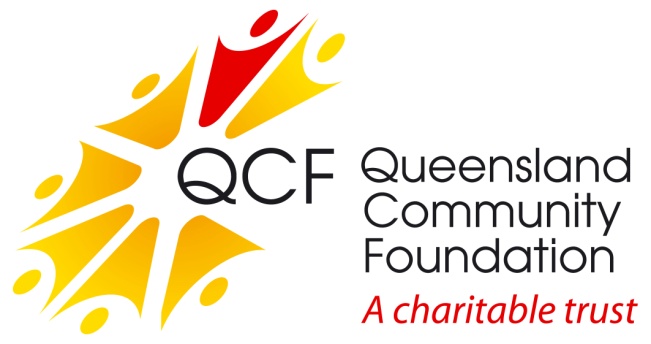 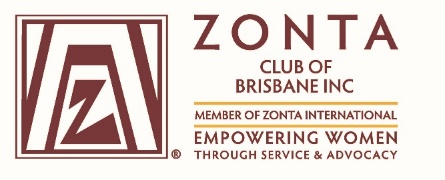 QCF Sub-fund Donation AdviceI wish to donate to Zonta Club of Brisbane Fund – 21018152I wish to leave a gift in my Will to Zonta Club of Brisbane Fund – 21018152Three easy ways to donate:Online	qcf.org.au/giving/zonta-brisbaneCheque	Cheques made out to Queensland Community FoundationEFT	Commonwealth Bank of Australia 	PTQ Common Fund No 1BSB: 064-006 Account: 00090244Donation amount: $_________       Date of donation: _________To ensure your donation is allocated correctly, please quote Zonta Club of Brisbane Fund 21018152 online and on your bank transfer or cheque. Once complete please email this form to enquiries@qcf.org.au quoting 21018152. If you’d like to leave a gift to Zonta Club of Brisbane Fund in your Will please email enquiries@qcf.org.au for more details. To obtain a receipt for your donation please complete details below and indicate if you would like it posted or emailed.Please post receiptPlease email receipt Name:	Address:	Suburb:________________________________State:_________________Postcode:_________
Telephone: _________________________Email: _____________________________________Thank you for giving to the Zonta Club of Brisbane perpetual fund. Your gift will be your legacy to Brisbane woman for generations to come.